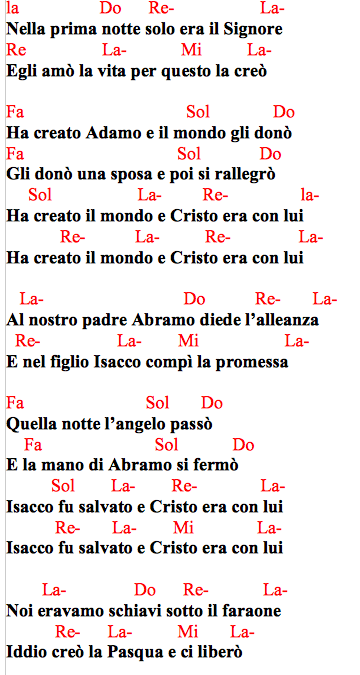 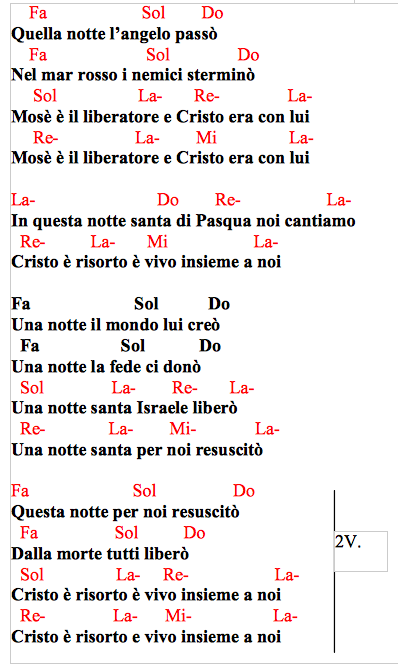 Parrocchia Santa Maria Madre della MisericordiaSacra rappresentazione della “Ultima Cena”con i bambini della comunione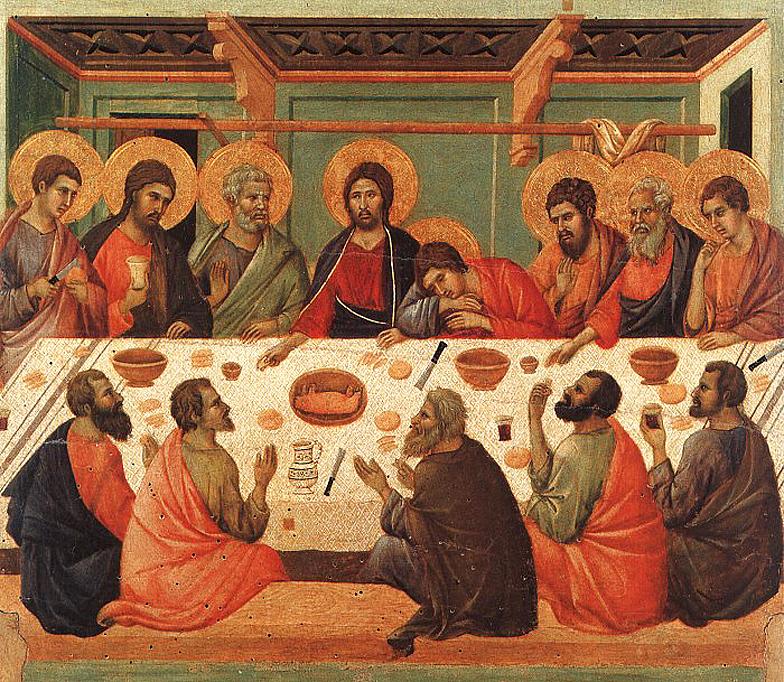 Canto dei bambini durante la notteCanto delle 4 notti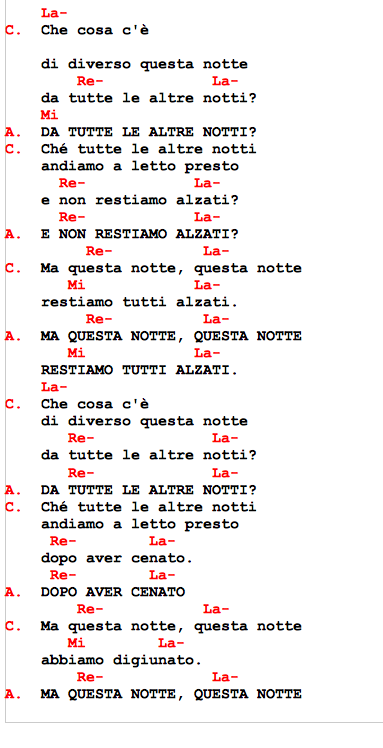 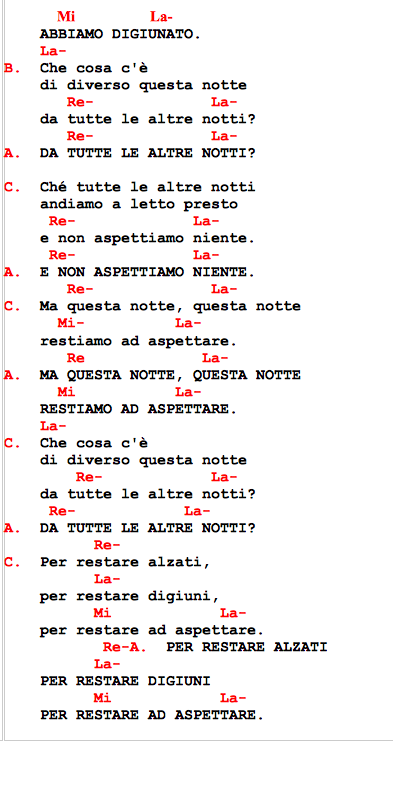 